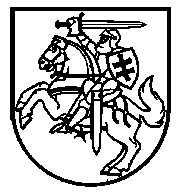 NACIONALINĖS ŠVIETIMO AGENTŪROSDIREKTORIUSĮSAKYMAS Nr. VilniusPakeičiu Nacionalinės švietimo agentūros direktorės 2022 m. vasario 18 d. įsakymu Nr. VK-89 ,,Dėl Neformaliojo vaikų švietimo programų, orientuotų į amžiaus tarpsnius pagal bendrojo ugdymo, specialiojo ugdymo programų klases“ patvirtintą klasifikatorių:1. Pripažįstu netekusiu galios lentelės Klasifikatoriaus reikšmės 4 punktą.2. Pakeičiu lentelės Klasifikatoriaus reikšmės 3 punktą ir jį išdėstau taip:Direktoriaus pavaduotoja, pavaduojanti direktorių                                                                                                    Asta Ranonytė„3.309–12 klasės / I–IV gimnazijos klasėsNVŠ programa, orientuota į mokinio amžiaus tarpsnį, atitinkantį BU 9–12 / gimnazijos I–IV klases“.